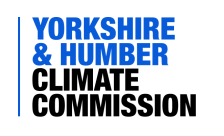 Commission meeting, 3-5.30pm, 16th June 2021Agenda3.00       Welcome3.05       Revised terms of reference (paper 1)3.10       Proposed Commission structures (paper 2)Leadership group National and regional policy foraClimate resilience and net zero working groupsCommunity engagement, future economy, land & nature and research & evidence panels3.30       Regional Climate Action Plan and COP26ActivitiesEngagementOutputsEvents3.45       Key discussion point: climate resilience (paper 3)Overview of progress of the working group (5 mins)Intro to breakout discussion (5 mins)Breakout discussions (15 mins)Report back and next steps (15 mins)4.25       Break4.35        Net zero, employment and skills Analysis (5 mins)CBI report on skills and training to reach net zero – (10 mins) (Paper 4)NEF report on just transitions in Yorkshire and Humber – (10 mins) (Paper 5)Employment and skills workshops (5 mins)5.05       Research and evidence review5.15       Fund raising (Paper 6)5.25	Communications update5.30       AOB